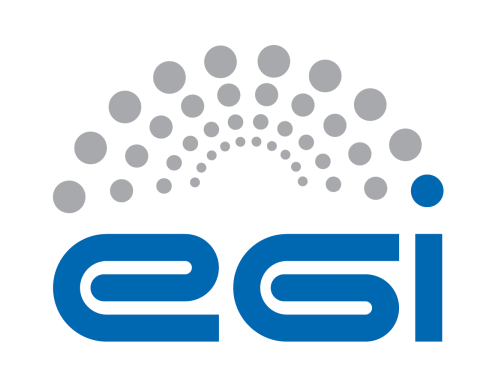 EGI-EngageDeliverable/Milestone review formGeneral comments on the contentAdditional comments (not affecting the document content e.g.  recommendations for the future)Detailed comments on the contentEnglish and other corrections:Note: English and typo corrections can be made directly in the document as comments.Details of the document being reviewedDetails of the document being reviewedDetails of the document being reviewedDetails of the document being reviewedTitle:Final version of Multi-Source Distributed Real-Time Search and Information Retrieval applicationDocument identifier:EGI-doc-2665Project:EGI-EngageDocument url:https://documents.egi.eu/document/2665Author(s):    Philipp WiederDate:18.02.2016Identification of the reviewerIdentification of the reviewerIdentification of the reviewerIdentification of the reviewerReviewer:Małgorzata KrakowianActivity:NA1Comments from Reviewer:The deliverable is written very nice. I appreciate section with clear information why CDSTAR has been chosen. Nevertheless the deliverable was supposed to provide final version and I’m missing information why only prototype has been designed – we have no source code or documentation so we need to believe that work has been done. Second point would be how and by when final version will be delivered.I would also appreciate a clear information about degree of integration with EGI infrastructure – with other tools or only with resources? Response from Author: From reviewer:N°Page§ObservationsReply from author
(correction / reject,  …)